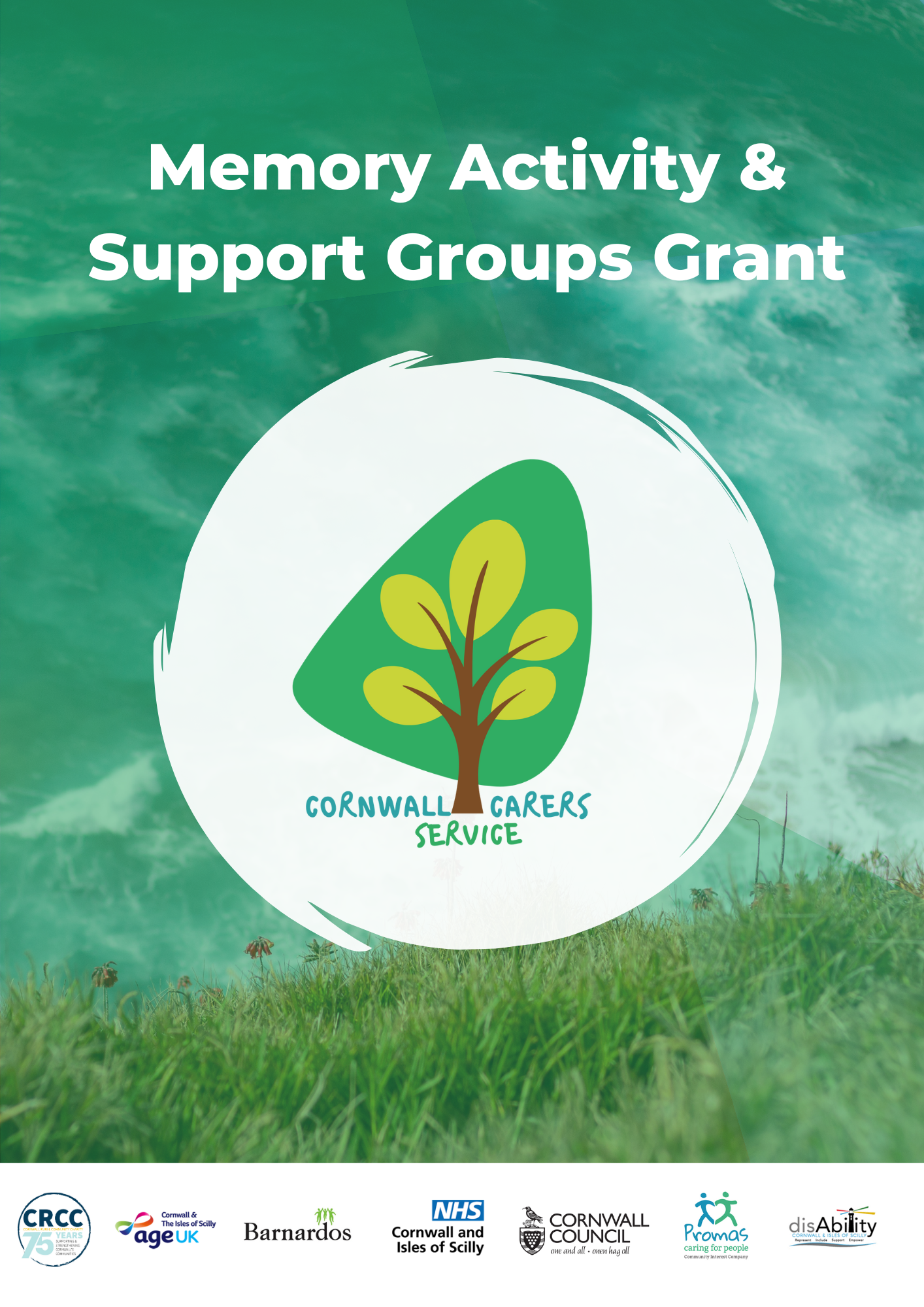 PLEASE READ THE MEMORY ACTIVITY & SUPPORT GROUP GRANT TERMS & CONDITIONS BEFORE COMPLETING THE APPLICATION FORMSection 1 – Contact Information Contact detailsSection 2 – About your group  Section 3 – About your funding requestSection 4:  CostingsPlease list each item or activity on separate rows and include evidence of cost if availableSection 6 –ReferenceAll groups applying to the grant must provide a reference, on the form provided at the end of this application form, from a local professional or local recognised organisation who can vouch for/endorse the aims, objectives and support mechanisms of the group.  Please note if your group is a member of the Cornwall Memory Café Network you do not need to provide a referenceSection 7 – Declaration and agreementPlease email your completed application form and evidence of cost to: grants@cornwallrcc.org.uk  If you need to call us, our number is:  01736  756655MEMORY ACTIVITY & SUPPORT GROUP GRANT REFERENCETERMS & CONDITIONS
The purpose of the Memory Activity & Support Groups  Grant, which is commissioned by Cornwall Council and NHS Cornwall & The Isles of Scilly ICB, is to fund groups and organisations that support people with memory impairment and memory cafés. It can award funds towards a group’s running costs, including workshops and activities that enhance the wellbeing of members toprovide those living with memory impairment access to activities and support assist the development and sustainability of self-support groupssupport groups to help people to self-manage their health and wellbeing, improve people’s experience of care, reduce social isolation, increase confidence and improve independent living skills Eligibility Criteria Groups must have a minimum of 4 membersGroups must be based in Cornwall and only benefit residents of the county. Groups must have a referee from a professional or recognised organisation that can vouch for or provide a reference for the group. Formal groups must have a steering group or committee (e.g. Secretary or Treasurer) and provide details of this.Formal groups must have Public Liability Insurance. New groups can use the grant to fund this.Groups can apply for a grant to a maximum of £1000 per 12 month periodFormal groups (with a group bank account and a committee) may also apply for an additional amount of up to £500 if they are purchasing internet-enabled devices to be used by members in the group environmentNew groups can initially apply for a start-up grant of £500 for ongoing running costs then apply again at a later date for further funds if required.Organisations must not be commissioned by Cornwall Council, IOS Council or NHS Cornwall & The Isles of Scilly ICB to provide these activitiesIf your planned activity changes and you wish to amend your original activity please email us at grants@cornwallrcc.org.uk with details of the changes Groups must submit a feedback report detailing how the grant was spent and how it has helped the group, and must provide all relevant receipts. Feedback reports must be sent back within one month of the final activity or by the end of the funding year, whichever is sooner, using the template provided at the end of this application form If the applicant leaves the group they must ensure that someone else in the group will take responsibility for the grant and inform CRCC of this If CRCC is not satisfied with how the money has been used the Group may be asked to repay some or all of the grant.If CRCC is not satisfied with how the money has been used aligned to the Terms & Conditions/purpose of the Grant, the Group may be asked to repay some or all of the grantExclusions (what this grant cannot pay for)Travel expenses, expenses to attend meetings, unless under exceptional circumstances to be agreed by the group.Overnight accommodation costs are not permitted.Food and drink are not permitted.Items and activities already paid for cannot be reimbursed through this grant.Applications from groups who have had a grant from us before and who have not submitted their feedback report and all relevant receipts cannot be consideredData Protection CRCC complies with the EU General Data Protection Regulations and the Data Protection Act 2018.  By sending this form to us, you agree that we can securely store your personal information on our database or in the form of paper records, and that we can use your information in order to provide a service to you as part of the Wellbeing Community Grants Programme. We will only collect and process information in accordance with the legal basis for the service you are receiving.  We will not sell your information or share it with any other organisations. We will not keep this information longer than necessary (this is normally for two years following the end of the contract year); it will then be securely destroyed.  Our full Privacy Statement is available on request and can be viewed on our website at www.cornwallrcc.org.uk If you wish to withdraw your consent, or if you wish to see a copy of the information we hold about you, please forward your request to the Grants and Compliance Lead at dataadmin@cornwallrcc.org.uk  or call 07715 799395If you are unhappy with the panel’s decisionIf you do not agree with the decision made by the grant panel please contact the grant manager.  who will of course want to resolve any issues quickly and efficiently. Please email: Jayne.price@cornwallrcc.org.ukCornwall Rural Community CharityCRCC is a Cornish charity that informs and guides local groups and individuals to achieve their aspirations and develop sustainable, inclusive communities. CRCC provides support to a wide variety of groups and individuals and embraces equality and diversity. For more information on our work, visit www.cornwallrcc.org.uk FEEDBACK REPORTWhen you applied for the Memory Activity and Support Groups Grant, you agreed to complete this Feedback Report and return it to us, together with evidence of the spend e.g. copy receipts, invoices, etc, within the time frame specified on your application form.  In order to understand how the grant has helped your Group, we would like to ask you a few questions. We are passionate about assisting people with memory impairment so all feedback is valuable and may be used to secure further funding for this particular needFailure to submit a feedback report with all receipts may result in us asking for all or part of the grant monies to be returned and we will not be able to consider your group for any future funding until this is received.  If you need any help completing this form, please call us on 01736 756655What has the grant been spent on?Please give us a breakdown of what your grant was spent on below, also indicating if receipts enclosed (if not please explain why)How has the grant helped your group?If you feel this grant programme could be improved, please tell us how? CARERS STORIESWe would love to hear more about the impact your Group has had on members health and wellbeing and how this grant has helped them. If you would be kind enough to tell us more, we can use this information (anonymously) to show Cornwall Council and NHS Cornwall & The Isles of Scilly ICB how vital this grant is in supporting carers. Please note, you do not have to complete this sectionThank you for completing this report. Please return to: grants@cornwallrcc.org.uk GROUP NAME YOUR NAME OR NAME OF ORGANISATION IF APPLICABLEADDRESS & POSTCODETELEPHONE NUMBEREMAIL ADDRESSIf you are a formal group, please tick to confirm that you have Public Liability Insurance for activities & meetingsThis is a requirement of funding and can be included in the application. PLEASE NOTE IF YOU ARE A MEMBER OF THE CORNWALL MEMORY CAFÉ NETWORK YOU SHOULD BE COVERED BY THEIR INSURANCEIf you are a formal group, please tick to confirm that you have Public Liability Insurance for activities & meetingsThis is a requirement of funding and can be included in the application. PLEASE NOTE IF YOU ARE A MEMBER OF THE CORNWALL MEMORY CAFÉ NETWORK YOU SHOULD BE COVERED BY THEIR INSURANCE  Yes we have PLI  We are a member of CMCNNo but we are requesting funds for this in this applicationDoes your group have a Safeguarding Vulnerable Adults policy?Would you like support to develop a Safeguarding policy?Does your group have a Safeguarding Vulnerable Adults policy?Would you like support to develop a Safeguarding policy?Yes             No  Yes             No  Please describe your groupHow does the group support members with memory impairment to improve their quality of life?How many members with memory impairment attend the group?How many members with memory impairment attend the group?How many members with memory impairment attend the group?How many members with memory impairment attend the group?How many members with memory impairment attend the group?Please explain how your group involves its members in planning activities/funding requests Please explain how your group involves its members in planning activities/funding requests Formal groups are required to have a steering group or committee that oversees the grant spend, e.g. Treasurer or Secretary. Please tell us about these people hereFormal groups are required to have a steering group or committee that oversees the grant spend, e.g. Treasurer or Secretary. Please tell us about these people hereFormal groups are required to have a steering group or committee that oversees the grant spend, e.g. Treasurer or Secretary. Please tell us about these people hereFormal groups are required to have a steering group or committee that oversees the grant spend, e.g. Treasurer or Secretary. Please tell us about these people hereFormal groups are required to have a steering group or committee that oversees the grant spend, e.g. Treasurer or Secretary. Please tell us about these people hereFormal groups are required to have a steering group or committee that oversees the grant spend, e.g. Treasurer or Secretary. Please tell us about these people hereFormal groups are required to have a steering group or committee that oversees the grant spend, e.g. Treasurer or Secretary. Please tell us about these people hereFormal groups are required to have a steering group or committee that oversees the grant spend, e.g. Treasurer or Secretary. Please tell us about these people hereNameNameNameRoleRoleRoleRoleRoleCornwall Carers Service can provide carers with advice and guidance, the opportunity to talk with a Carer Wellbeing Practitioner and information about maximising incomeCornwall Carers Service can provide carers with advice and guidance, the opportunity to talk with a Carer Wellbeing Practitioner and information about maximising incomeCornwall Carers Service can provide carers with advice and guidance, the opportunity to talk with a Carer Wellbeing Practitioner and information about maximising incomeCornwall Carers Service can provide carers with advice and guidance, the opportunity to talk with a Carer Wellbeing Practitioner and information about maximising income Please tick if you would like us to send you information about Cornwall Carers Service Please tick if you would like us to send you information about Cornwall Carers ServiceHave you had a grant from us before?Have you had a grant from us before?Have you had a grant from us before?Have you had a grant from us before?Yes          No Yes          No How much money are you applying for?  How much money are you applying for?  How much money are you applying for?  How much money are you applying for?  £What would you like funding for?General group running costs (e.g. room hire, insurance, etc)Activity/event costsStart-up costs (£500 max)Tablets / mobile hub costs (additional £500 permitted for formal groups)  For use of group members within the group settingGeneral group running costs (e.g. room hire, insurance, etc)Activity/event costsStart-up costs (£500 max)Tablets / mobile hub costs (additional £500 permitted for formal groups)  For use of group members within the group settingGeneral group running costs (e.g. room hire, insurance, etc)Activity/event costsStart-up costs (£500 max)Tablets / mobile hub costs (additional £500 permitted for formal groups)  For use of group members within the group settingGeneral group running costs (e.g. room hire, insurance, etc)Activity/event costsStart-up costs (£500 max)Tablets / mobile hub costs (additional £500 permitted for formal groups)  For use of group members within the group settingHow will these items/activities support people with memory impairment?If you are applying for tablets/ mobile hubs, please answer the 4 questions belowIf you are applying for tablets/ mobile hubs, please answer the 4 questions belowIf you are applying for tablets/ mobile hubs, please answer the 4 questions belowIf you are applying for tablets/ mobile hubs, please answer the 4 questions belowIf you are applying for tablets/ mobile hubs, please answer the 4 questions belowPlease confirm that the devices will be owned by the group for use within the group environmentPlease confirm that the devices will be owned by the group for use within the group environmentPlease confirm that the devices will be owned by the group for use within the group environment  Yes   Yes Please explain why other sources of funding for these items are not available or applicablePlease explain why other sources of funding for these items are not available or applicablePlease explain how members will be supported to enhance their skills and independence to connect online at homePlease explain how members will be supported to enhance their skills and independence to connect online at homeDetails of item or activity requested & website link to cost if availableCost per person/session/itemNumber benefitting TOTAL COSTTotalTotalTotal£Section 5 – Your bank details If your application is successful, payment will be made directly into your bank account. Section 5 – Your bank details If your application is successful, payment will be made directly into your bank account. NAME OF ACCOUNT HOLDER (exactly as it appears on your bank account)BANK ACCOUNT NUMBERSORT CODEI confirm that I have read, understand and agree to the Terms & Conditions of the Memory and Support Groups Grant I confirm that the information provided in this application is true and accurate to the best of my knowledge.I confirm that I have read, understand and agree to the Terms & Conditions of the Memory and Support Groups Grant I confirm that the information provided in this application is true and accurate to the best of my knowledge.I confirm that I have read, understand and agree to the Terms & Conditions of the Memory and Support Groups Grant I confirm that the information provided in this application is true and accurate to the best of my knowledge.Name SignatureDateName of GroupYour namePhone number(s)Email addressOrganisation Name & AddressHow do you know the applicant Please tell us why you are supporting this application. Please tell us why you are supporting this application. Signature(electronic is acceptable)DateAPPLICATION NUMBERAPPLICATION NUMBERDid you use the money for anything that wasn't specified in your application form? If yes, please tell us what you did differently.Item/ activityActual Expenditure (£)Receipts enclosed – please tickTotal:Please tell us how the grant has helped your members health and wellbeing and what difference this has made to them, e.g. their quality of life has improved, they are more supported, less isolated, etcPlease do not give any specific medical information, e.g. a health diagnosis as, under EU General Data Protection Regulations (2018) we are not permitted to hold this informationPlease include anonymous feedback/quotes from group members where availablePlease tell us how the grant has helped your members health and wellbeing and what difference this has made to them, e.g. their quality of life has improved, they are more supported, less isolated, etcPlease do not give any specific medical information, e.g. a health diagnosis as, under EU General Data Protection Regulations (2018) we are not permitted to hold this informationPlease include anonymous feedback/quotes from group members where availablePlease tell us how the grant has helped your members health and wellbeing and what difference this has made to them, e.g. their quality of life has improved, they are more supported, less isolated, etcPlease do not give any specific medical information, e.g. a health diagnosis as, under EU General Data Protection Regulations (2018) we are not permitted to hold this informationPlease include anonymous feedback/quotes from group members where availablePlease tell us how the grant has helped your members health and wellbeing and what difference this has made to them, e.g. their quality of life has improved, they are more supported, less isolated, etcPlease do not give any specific medical information, e.g. a health diagnosis as, under EU General Data Protection Regulations (2018) we are not permitted to hold this informationPlease include anonymous feedback/quotes from group members where availablePlease tell us how the grant has helped your members health and wellbeing and what difference this has made to them, e.g. their quality of life has improved, they are more supported, less isolated, etcPlease do not give any specific medical information, e.g. a health diagnosis as, under EU General Data Protection Regulations (2018) we are not permitted to hold this informationPlease include anonymous feedback/quotes from group members where availablePlease tell us how the grant has helped your members health and wellbeing and what difference this has made to them, e.g. their quality of life has improved, they are more supported, less isolated, etcPlease do not give any specific medical information, e.g. a health diagnosis as, under EU General Data Protection Regulations (2018) we are not permitted to hold this informationPlease include anonymous feedback/quotes from group members where availableHas this grant activity or itemVery much soA littleNeutralNot muchNot at allImproved members  quality of lifeReduced the need for additional supportCould you give us a case study telling us a little bit about the impact that having memory impairment has had on your members general health & wellbeing.Please do not give any specific medical information, e.g. a health diagnosis as, under EU General Data Protection Regulations (2018) we are not permitted to hold this information.(examples can be anecdotal)How does being part of this group support them with their health and wellbeing? What difference has it made to them?(examples can be anecdotal)